največja, razčlenjena, geološko raznovrstna celinaDELITEV NA TIPE POVRŠJAŠČITI (dvignjeni) IN PLOŠČE (nižje)arabska plošča (JZ – v preteklosti se je odcepila od Afrike)indijska plošča (Dekanski polotok)kitajska plošča (J od Modre reke)sibirska plošča (med rekama Lena in Jenisej)STARA GRUDASTA GORSTVAUral, Jablonsko gorovje (?)nastala v kaledonski in hercinski orogenezi (hercinska v Aziji prevladuje)pomen: rudaMLADA NAGUBANA GORSTVAalpidska orogenezazahodni lok – začne se v Mali Aziji (poseben sistem – grebeni, vmes planote):Pontsko gorovjeAnatolijaTaurusdel KavkazaElbursIransko višavje Zagrosvzhodni lok – začne se na ruskem daljnem vzhodu:Kamčatka Kurilski otoki JaponskaTajvan Filipini Indonezija       (večina vulkanskega nastanka (stikanje plošč)  del ognjenega obroča)NASUTE NIŽINEvelika večina azijskega prebivalstva  najbolj pomembno za obdelavo!nastanek z rečno akumulacijo (spodnji tok – večina ob obali)Mezopotamija (Tigris, Evfrat)Indsko nižavje (Ind v Pakistanu!!)Hindustan ali Gangeško nižavjeBengalijaTajsko nižavje (Menam?, Mekong)Veliko kitajsko nižavjePODNEBJEKLIMATSKI DEJAVNIKIGORSKE PREGRADEorografske padavineKarakorum, Himalaja – zadržujeta vlažne monsunske zračne mase z jugaposledica višinski klimatski pasovi, puščave (?)Veliki Hingan 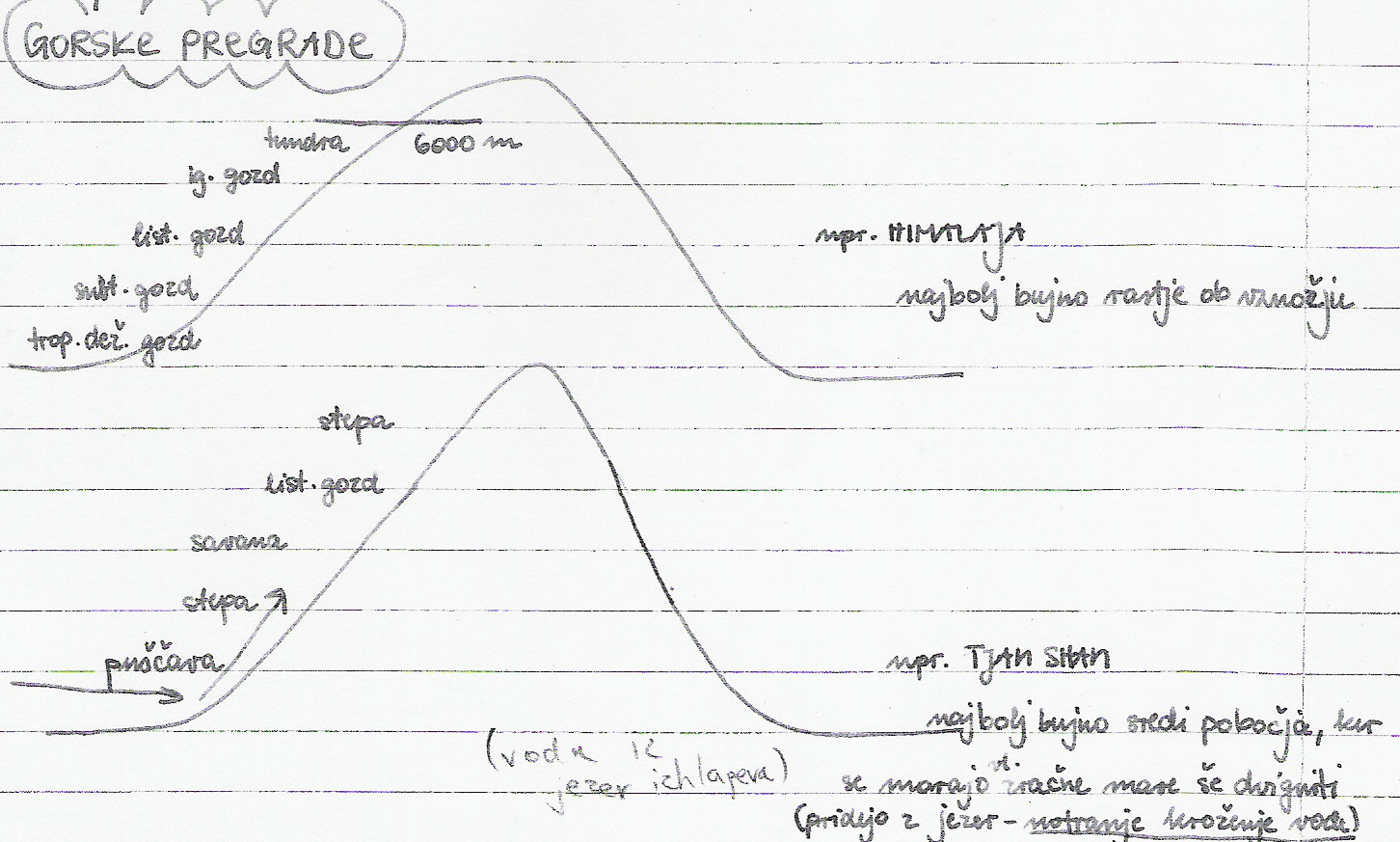 ODDALJENOST OD MORJA (Tihega oceana)v Mongoliji zato puščava Gobi (pa še za Velikim Hinganom)MONSUNSKO KROŽENJE ZRAKAArabija sušna, ker vlažne zračne mase zavijejo stran od nje – monsuni zato značilni za Indijo in Indokinopadavine poleti IN pozimi: Vietnam, Šrilanka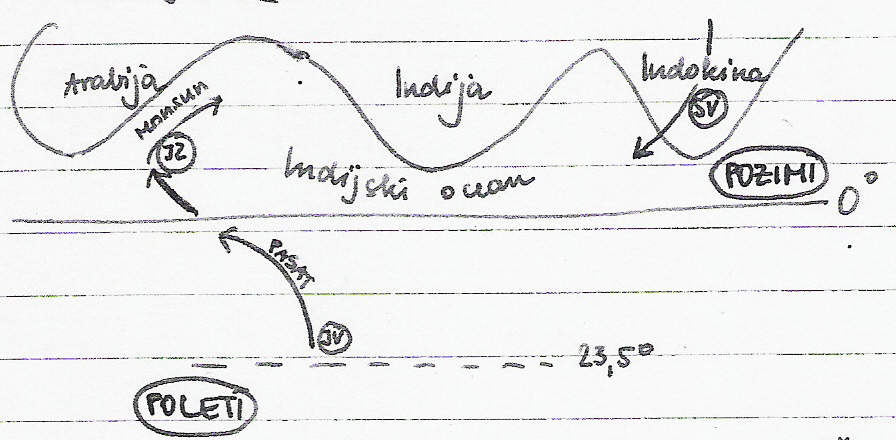 KOLIČINA PADAVINSUŠNA – ni padavin zaradi gorskih pregrad: jugozahodnaosrednjaNAMOČENA – monsunske padavine:južnajugovzhodnaPODNEBNI TIPI a) V TROPSKEM PASUEKVATORIALNOtropski deževni gozd prvotni sekundarni – manjše število drevesnih vrst (prvotnega izsekavajo, padavine siromašijo prst, opuščajo površino, se zaraste v sekundarni gozd)mangrove – tip grmičastega in drevesnega rastlinstvales gospodarsko pomemben! (palisander, mahagonij)Indonezija, Malezija, Filipini + Indija le v Zahodnih Gatih (ni gosto poseljeno!)SAVANSKO PODNEBJEni veliko zaradi monsunov (?)notranjost Indije in Indokinetravnata pokrajina s posameznimi drevesi; deževna + sušna doba  savanaPOLSUHO (STEPNO)Iran, JZšopi trave; kolebanje temperaturb) V SUBTROPSKEM PASUMONSUNSKOIndijamonsunski gozd (bambus, tikovec (ne odvržeta listov?)drevesa odvržejo liste v sušni dobi!ni nadstropnostipoletni višek padavin, kolebanje temperaturVLAŽNO SUBTROPSKOvzhodna obala Azije (J Japonske, V Kitajske)približno enakomerno porazdeljene padavine, visoke temperature (manjše kolebanje)vlažni subtropski gozdveč podrastimanj drevesnih vrst, ne odvržejo listov (?)ni nadstropnostiSREDOZEMSKOTurčija (JZ pač)mediteransko zimzeleno rastlinstvo – makija, bor, ciprese, cedra (Libanon?)POLPUŠČAVSKO (POLSUHO)PUŠČAVSKO (SUHO)c) V ZMERNEM PASUKONTINENTALNOVLAŽNO (nad )severno od Jang Ce (V Azija – TM NEK!) (južno je še vlažno subtropsko)listopadni gozdmrzle zime, vroča poletja (velike temp. razlike) IN   3.   POLSUHO (250 – ) in SUHO (0 – )za gorskimi pregradamiGobi in okoliške stepe, Kazaška stepa, Kizilkum, KarakumOCEANSKO?????VODOVJEV Aziji so reke življenjskega pomena: namakanje (!!), promet, hidroenergija.Na nekaterih območjih pa so tudi poplave (Bangladeš).Ob rekah najgosteje poseljeno! – kvalitetna prst (za kmetijstvo).BREZODTOČNA OBMOČJA – območja, s katerih reke ne odtečejo v morjerelief – kotline /(Tarimska kotlina)  ENDOREIČNA (odtečejo v jezero)vode ni – izhlapevanje večje od količine padavin (Arabski polotok, Gobi) – AREIČNO* vadiji – suhe rečne struge4 POVODJApov. Severnega ledenega morjapov. Tihega oceanapov. Sredozemskega morjapov. Indijskega oceanaPOVODJE TIHEGA OCEANAHUANG HE (RUMENA REKA)izvir v Tibetuv Notranji Mongoliji puhlica v stepah, ki jo spomladi odnaša s sabozaradi puhlice »Rumena« rekasvetovni rekorder v materialu, ki ga nosi s sabo ( na )na Kitajskem nižavju izgubi padec in odlaga materialna dnu se nalaga material, gradijo obrambne nasipe in struga se dvigne nad okolico  izgoni – poplave!!ker je manj padavin (je bolj na S) in manjši pretok, ni tako primerna za HE in plovboCHANG JANG/JANGCE (MODRA REKA)najdaljša azijska rekaizvira v regiji Sečuan, teče sprva v smeri slemenitve, nato zavije na V v Rdečo kotlinosporni »jez treh sotesk«bolj vodnata od Rumene (12x) zaradi bolj južne lege (monsuni)poplave (monsuni)vodni promet! – povezava z obalo; izgradnja zapornic (?)namakanje! – rižPOVODJE INDIJSKEGA OCEANAGANGESizvira v Himalaji, zato višek že marca zaradi taljenja snegav kratkem zg. toku velik padec, močna erozija (ker pač ne izvira v Tibetu)material odlaga v Hindustanusveta reka hinduizmanamakanje!, prometv spodnjem toku se združi z BramaputroIND IN BRAMAPUTRAskupno razvodjeInd ločuje Himalajo in Karakorumnamakanje: v nižavju Pandžab (»peterorečje«) se v Ind izlivajo reke s Himalaje (sicer bi presahnil)  žitnicaBramaputra prejme ogromno padavin (monsuni)  poplaverečne (prinesejo rodovitno prst)morske (bolj škodljive)TIGRIS IN EVFRATnajveč vode pozimi oz. zgodaj spomladi (taljenje snega, cikloni z vlago)izvir v Turčijizlasti Evfrat za namakanje in HE  spori med Irakom, Sirijo in Turčijo!SREDOZEMSKO POVODJEpodoben hidrogram kot Tigris in Evfratmalo rekproblem z namakanjemGOSPODARSTVO AZIJEJAPONSKAnajrazvitejša, ena glavnih gosp. velesilše do konca 19. stoletja fevdalna državagospodarski in vojaški razvoj – kolonizacijapo 2. sv. vojni jim Američani vse poberejov 2. pol. 20. stol. se azijska obala Tihega oceana gospodarsko hitro razvijarazvoj modernejše tehnologije: elektronika, elektrotehnika, avtomobilizem, računalništvo »japonski gospodarski čudež«MALI AZIJSKI TIGRITajvanHong KongSingapurKorejaTajvan in Singapur: trgovinaHongkong in Koreja: industrijasledijo Malezija, Filipini … DRŽAVE IZVOZNICE NAFTEKuvajtIrakSaudova ArabijaIranZdruženi arabski emiratiso ob Perzijskem zalivupuščavske  plemenska ureditev – šejk oz. emir (imajo večino bogastva)sprva njihovo nafto izkoriščali drugi, danes samiredko poseljeno območje  delovna sila iz tujine (Indija)ASEAN – združenje držav JV Azije (mali azijski tigri plus obalni deli Kitajske)OPEC – združenje držav izvoznic nafte»južni tok« - naftovodi something?REVNE AZIJSKE DRŽAVEkmetijstvo najpomembnejša gosp. dejavnostJ AzijaIndokinaosrednja AzijaSOCIALISTIČNE DRŽAVEKitajskaSeverna Koreja – močan komunizem; kult osebnosti?Vietnam in Laos (Indokina) socializem ostal na oblasti, a plansko gospodarstvo (določa država) zamenja tržno (določa trg)Mongolija – podobno kot v IndokiniAfganistan – državljanska vojna (vpleteni Rusi in ZDA – Osama Bin Laden)INDIJAdemokratičnaogromne razlike v gospodarstvu v posamezni regijahizobraženost  visoka industrija, tehnologija (Bangalore)rudna bogastvaKMETIJSTVO AZIJEJe daleč najpomembnejša gospodarska dejavnost v Aziji (50% prebivalstva).Majhen delež kmečkega preb. sicer v malih azijskih tigrih (JV).Večji v Nepalu, Butanu, državah Indokine.Delež obdelovalnih površin je le 10-20% - majhen delež primeren za obdelavo zaradi:reliefa – hribovito in gorato  mraz in strmina (izpiranje prsti)podnebja – prevelika ali pa premajhna namočenosterozije prsti (v sušnem delu zaradi vetra)nalivov, poplav (v namočenem delu)Glavne obdelovalne površine so ob rekah in morjih.GOJENJE KULTUR1. rižžitarica, ki raste v vodivodni riž: sadijo z vodo (?)vlažno in toplo podnebje (monsunsko in vlažno subtropsko)IndijaKitajskaBangladešVietnam – JV pač2. koruzanajmanj občutljiva in najbolj prilagodljivaod ekvatorialnega do celinskega podnebja3. pšenicaMala AzijaHindustan4. prososušnejše podnebje – notranjost celin5. maniokaškrobnata, podobna krompirju6. soja* Soja in manioka za lastne potrebe!PLANTAŽNE KULTUREsladkorni trsjuta (za blago)kavčukovecpalmečajeveczačimbe (poper, cimet, klinčki …)DELITEV KMETIJSTVA1. SAMOOSKBRNOselilno poljedelstvoekvatorialno podnebjenajprej izsekajo in požgejo neko območje, dve leti izkoriščajo, nato izpere prsttraja 25 let, dokler ni to območje spet primerno za obdelovanjev središču je vas, v njeni okolici pa v krogu opuščajo in na novo izsekavajo območjanomadska živinorejaJZ in osrednja Azija – polsuhotibetansko govedo – jaki v Tibetu (volna, prenašanje tovorov, maslo, kurivo )drobnica, kamele v JZ Aziji (polnomadsko – selijo se le možje)konji v Mongolijiintenzivno samooskbrno kmetijstvo s prevlado vodnega rižavodni bivoli (ker sta krava in bik sveta)2/3 rasne dobe riž v vodi; dovajanje in odvajanje vodevlažno subtropsko, monsunsko, ekvatorialno – mora biti kvalitetna prst!intenzivno samooskrbno kmetijstvo s prevlado pšenice idr.bolj sušno, a s kvalitetno prstjo – zmerni pas, stepna območja, manj namočeni deli pač2. TRŽNO – namenjeno prodajiekvatorialno podnebje: kavčukovec, palma – kokosova in oljnamonsunsko + vlažno subtropsko + savansko: sladkorni trs čajevectobakstepno podnebje: arašidpuščavsko podnebje: dateljnove palme (v oazah!)sredozemsko podnebje: oljkaagrumivinska trta+ Bangladeš: jutaZELENA REVOLUCIJAzačetek na Japonskem (70. leta 20. stol)križanje vrst!ob rasti preb. širjenje obd. površin ali pa gojenje kultur z večjim hektarskim donosom (?)minusi:povečanje socialnih razlik v državah – propad revnejših kmetovprenehanje gojenja manj donosnih kulturPREBIVALSTVO AZIJEVeč kot 50% svetovnega prebivalstva živi v Aziji.6 držav nad 100 mio prebivalcev:KitajskaIndijaPakistanJaponskaBangladešIndonezija (Java!)Neenakomerna poselitev.Najmanj:Tarimska kotlina, TibetZ IndijaNajveč:S od Chang Jiangob reki GangesJava (vulk. prst + ekvatorialne padavine = riž)dolina Indaobala JaponskeBangladeš (sama nižina)Pakistan ob InduREŠEVANJE PROBLEMA NEENAKOMERNE POSELITVE Japonska: (90% na ¼ površja!):»podiranje« gričev, nanos materiala v dolino, zalive (+ valobrani)  ravninav nekdanjih zalivih industrija, letališčav notranjosti še vedno naselja + kmet. površine zelo drago, lahko si privoščijo le bogatejše države!REDKO POSELJENA OBMOČJAizrazito sušna območja (ni možnosti namakanja polj)Tibet s Tarimsko kotlinoves Arabski polotokMongolijaARITMETIČNA GOSTOTAštevilo preb. na kvadratni kilometernajvečja v Singapurju, potem Maldivi, Bahrajn, Bangladešrazseljevanje preb. v Indoneziji  v glavnem na SumatroURBANIZACIJA (širjenje mest)najvišja:JaponskaJužna KorejaTajvannaftne države (Saudova Arabija, Oman)najnižja (kmetijska usmerjenost)IndokinaButanNepalv Aziji je daleč največ velemestRAST IN SESTAVA PREBIVALSTVAprirast: 17 promilov (vsako leto okoli 70 mio prebivalcev več)največji: države Arabskega polotoka (islamska družba in vera)najmanjši tam, kjer je industrija najbolj razvitadržave okrog Perzijskega zaliva: več moških zaradi priseljevanja del. sile iz tujinePakistan zelo velik prirastek (okrog 3%!)VERSKA SESTAVAkrščanstvo (Filipini – španska kolonija)židovska vera (Izrael)islam (JZ, osrednja, skrajni jug, Indonezija, Malezija, Bangladeš)sunitišiiti+ Kurdi – suniti, ki pa niso Arabci in so brez svoje državehinduizem – politeistična, kastebudizem (V in JV Azija)taoisti (Indokina)konfucionisti (Kitajska)lamaisti (Tibet)šintoisti (Japonska)